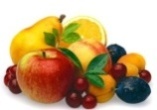 	Jedilnik 	Od 15. 6. do 19. 6. 2020Kuhinja si pridržuje pravico do spremembe jedilnika.                                                                                               Sadni krožnik sestavlja mešano sezonsko sveže sadje: jabolko, ananas, mandarina, hruška, banana, melona, pomaranča, klementina, jagode, marelice, paprika, korenček, k. zelje, ..   Otroci imajo ves čas na voljo vodo ali nesladkan čaj.DanZajtrkMalicaKosiloP.malicaPonedeljek15.6.ržen kruhtuna v olju100% limonin sok razredčensadno-zelenjavni krožniktestenine bolonjska omaka zelena solata s koruzo vodanavadni jogurt jogurt Torek16.6.polbeli kruhpiščančja paštetačaj sadno-zelenjavni krožnikpuranji zrezek popečen krompir paradižnikova solatavodagrisinimlekoSreda         17.6.čokolešniksadno-zelenjavni krožnikjunčji golaž koruzna polenta  rdeča pesa vodaželvicasadjeČetrtek18.6.ržen kruhsalamačajsadno-zelenjavni krožnikzelenjavna juha zelenjavni polpet krompirjeva solata vodakoruzna žemljaPetek		19.6.mlekopolentasadno-zelenjavni krožnikfrankfurtska enolončnica pudingvodasadje